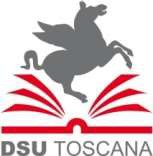 ALLEGATO A FAC SIMILE PRESENTAZIONE CANDIDATURAAl Direttore ARDSU Viale Gramsci 3650132 FirenzeOGGETTO: Presentazione candidatura assegnazione incarico di Posizione Organizzativa anno 2022Il/la sottoscritto/a 	nato/a	il	/	/ 	residente a 	Via	tel. 	email	@ 	assegnato al Servizio 	CHIEDEDi partecipare alla selezione per l’individuazione dei seguenti incarichi di Posizione Organizzativa con il seguente ordine di prioritàPRIORITA’1 	PRIORITA’2 	A tal fine, consapevole delle sanzioni penali previste in caso di dichiarazioni non veritiere e di formazione o uso di atti falsi, richiamate dall’art. 76 DPR 445/00, allega alla presente a pena di esclusione:curriculum professionale in formato PDF datato e sottoscritto anche ai fini della prescritta liberatoria sul trattamento dei dati personali, riportando in fondo – a tal fine – la dicitura “Autorizzo il trattamento dei dati personali ai sensi del regolamento UE2016/679”;copia fronte retro di un documento di identità in corso di validità in formato PDFLuogo e data		Firma dipendente 	Ai sensi degli articoli 13 e 14 del Regolamento UE 2016/679 (di seguito “GDPR 2016/679”), recante disposizioni a tutela delle persone e di altri soggetti rispetto al trattamento dei dati personali, desideriamo informarLa che i Suoi dati personali formeranno, nell'ambito del procedimento selettivo, oggetto di trattamento nel rispetto della normativa sopra richiamata e degli obblighi di riservatezza cui è tenuta la scrivente Azienda.Identità e dati di contatto del titolare del trattamentoIl Titolare del trattamento è l’Azienda Regionale per il Diritto allo Studio Universitario con sede in Viale Antonio Gramsci 36 – 50132 Firenze - protocollo@dsu.toscana.itDati di contatto del Responsabile della protezione dei datiIl Responsabile della protezione dei dati è lo Studio Quirico S.r.l. - dpo@dsu.toscana.itFinalità del trattamento cui sono destinati i dati personali e base giuridica del trattamentoL’Azienda provvederà al trattamento dei dati personali, anche con l’ausilio di strumenti informatici, esclusivamente ai fini dell'elaborazione delle risultanze del procedimento selettivo.La base giuridica del trattamento è individuata nell'art. 6.1 lettere b), c), e) del GDPR 2016/679Destinatari (e/o categorie di destinatari) dei dati personali fornitiSaranno pubblicati sull'albo pretorio on line dell'Azienda e nella sezione "Amministrazione Trasparente" esclusivamente il cognome, il nome.Periodo di conservazione dei dati personaliI Suoi dati personali saranno conservati:- nei nostri archivi cartacei, secondo la tempistica prevista dal “Massimario di selezione e scarto” approvato dall’Azienda disponibile nella sezione Amministrazione Trasparente del sito istituzionale; - nei nostri archivi informatici, anche dopo il termine del rapporto di lavoro, principalmente per motivi storici, statistici e per consentire eventuali accertamenti da parte di altri Enti Pubblici.Diritti dell’interessatoLe sono riconosciuti i diritti di cui agli artt. 15 e seguenti del GDPR 2016/679 laddove effettivamente esercitabili in relazione agli obblighi di legge cui è tenuto il Titolare del Trattamento, compresa la possibilità di proporre reclamo all’Autorità Garante della Privacy nel caso in cui dovesse rilevare un trattamento non conforme.Può esercitare i Suoi diritti:a) via pec all’indirizzo dsutoscana@postacert.toscana.it (esclusivamente da indirizzo pec)b) via mail all’indirizzo protocollo@dsu.toscana.it o scrivendo al DPO: dpo@dsu.toscana.itc) via posta tradizionale all’indirizzo “Azienda Regionale per il Diritto allo Studio Universitario – Viale Antonio Gramsci 36 – 50132 Firenze”Obbligo della comunicazione dei dati personaliLa comunicazione dei dati personali è obbligatoria per poter partecipare all'avviso in questione. La mancata presentazione dell'istanza non consente la partecipazione alla procedura selettiva